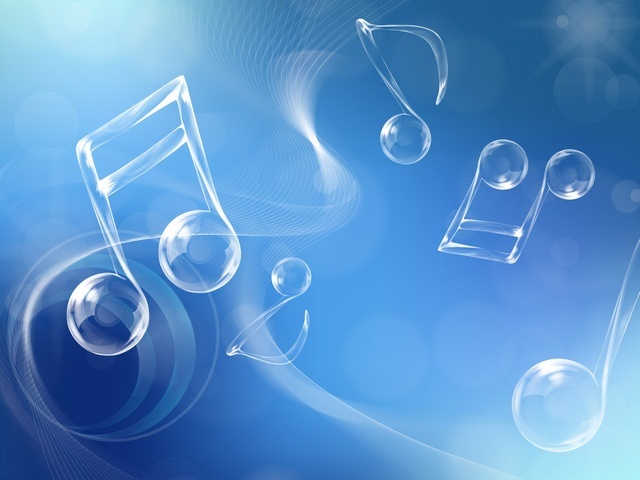 «ПРИКЛЮЧЕНИЯ  КОЛОБКА»Дети входят в музыкальный зал и садятся на стульчики.СЛАЙД №1Музыкальный руководитель: Сегодня, ребятки, мы с вами побываем в сказке, а про кого сказка вы сейчас сами догадаетесь.У него нет рук и ног,Но зато румяный бок,Кто же это?Дети: Колобок!СЛАЙД №2Музыкальный руководитель: Жили - были дед да баба, кошка Мурка, мышка Нюрка. Вот однажды просит дед: Бабуля, наскреби муки, колобка мне испеки.Давайте бабушке поможем, колобка испечь мы сможем.Месим, месим тесто мы из соли, масла и муки.Положили два яйца, и налили молока.Покатаем мы чуток - вот и вышел колобок.                                                       СЛАЙД №3Положили на окошко, и подули мы немножко. Колобок нас ждать не стал, покатился, побежал.СЛАЙД№4Ясно солнышко сияет, колобка оно встречает.СЛАЙД №52.Сейчас мы с вами будем слушать музыку, которая передаёт настроение колобка.СЛАЙД №6Звучит фрагмент пьесы Р. Шумана «Весёлый крестьянин»Музыкальный руководитель: Какой характер у музыки?(ОТВЕТЫ ДЕТЕЙ)Музыкальный руководитель: Правильно! Музыка весёлая, радостная, подвижная, озорная -именно такое настроение было у колобка, когда он встретил солнышко. Но вдруг на небе появилась большая туча, пошёл сильный дождь. И настроение колобка изменилось.СЛАЙД №7Послушайте музыку и скажите, какой у неё характер.Звучит фрагмент пьесы П. Чайковского «Грустная песенка». Музыкальный руководитель: Как изменилось настроение колобка, как звучала музыка?(ОТВЕТЫ ДЕТЕЙ)СЛАЙД №8Музыкальный руководитель:  Колобок весь промок под дождём и ему стало очень грустно, и музыка передавала очень грустное, печальное настроение. Сейчас, ребята, мы с вами поиграем в игру, которая называется «Весело-грустно». Вы будете слушать музыку разного характера, и показывать грустная она или весёлая с помощью весёлого и грустного колобка.СЛАЙД №9Проводится музыкальная игра «Грустно-весело» с использованием дидактического пособия.3.СЛАЙД №10Музыкальный руководитель: Вот и снова выглянуло солнышко, колобок покатился дальше. А кого он встретил на своём пути, вы догадаетесь, когда отгадаете загадку:              Всех боится он в лесу:Волка, филина, лису.Бегает от них, спасаясь,С длинными ушами...Дети: Заяц!СЛАЙД №11Музыкальный руководитель: Правильно, это заяц! Послушайте, как музыка передаёт его характер.СЛАЙД №12Звучит пьеса Г. Левкодимова «Заяц»Дети рассказывают о характере музыки.Музыкальный руководитель: Покатился колобок по тропинке на мосток,видит он - течёт река, здесь уж ждёт его лиса.СЛАЙД №13Музыкальный руководитель: Послушайте, как музыка передаёт характер лисы.СЛАЙД №14Звучит пьеса Г. Левкодимого «Лиса»Дети рассказывают о характере музыки.4.Музыкальный руководитель: Колобка кто дальше ждёт? Серый и зубастый... Дети: Волк!СЛАЙД №15Звучит пьеса Г. Левкодимого «Волк»СЛАЙД №16Дети рассказывают о характере музыки.Музыкальный руководитель: Медведь малину собирает, с корзинкой колобка встречает.СЛАЙД №17Звучит пьеса Г. Левкодимого «Медведь»СЛАЙД №18Дети рассказывают о характере музыки.СЛАЙД №19Музыкальный руководитель: Сколько же в лесу зверей, изобразим их поскорей. Дети под музыку исполняю игровую  гимнастику «Покатился колобок»1.Покатился колобок через поле и лесок.    Но не попадись, дружок, ты зайчишке на зубок. 2. Покатился колобок через поле и лесок.   Но не попадись, дружок, ты медведю на зубок. 3. Покатился колобок через поле и лесок.    Но не попадись, дружок, злому волку на зубок. 5.4. Покатился колобок через поле и лесок.   От лисы он убежал, в детский садик прибежал.Проводится музыкально - дидактическая игра «Кого встретил колобок?»СЛАЙД №20Музыкальный руководитель: Ой, ребята, уж темно, вечер к нам стучит в окно.Солнышко берёт подушку, зайчик на ночь моет ушки. Колыбельная звучит, колобок наш уже спит.СЛАЙД №21Звучит фрагмент пьесы «Сладкая грёза» П. И. ЧайковскогоМузыкальный руководитель: Пусть колобку приснится хороший сон, не будем ему мешать, мы пойдём с вами в группу и будем делать из теста настоящих колобков, а потом их испечём.Дети идут в группу и под руководством воспитателя лепят из теста колобков, украшают их изюмом.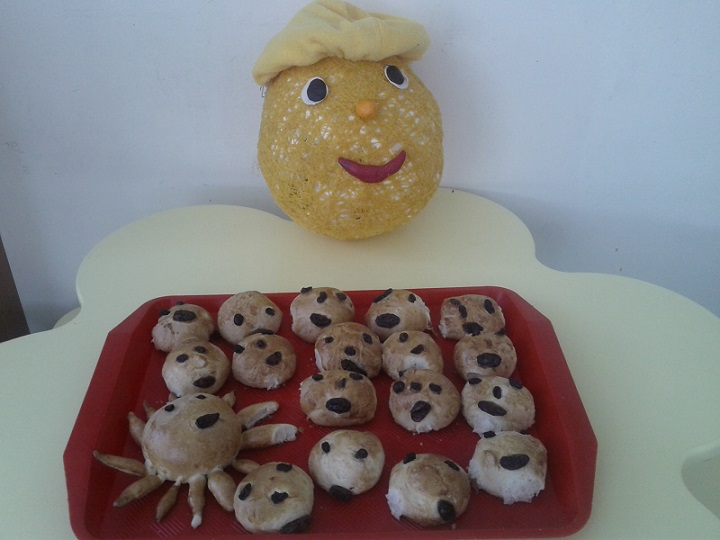 